แบบรายงานผลการดำเนินกิจกรรมตามโครงการ…………………………………………………………………(ในกรณีจัดหาวิทยากรรายวิชา ให้ระบุ รหัสวิชาและชื่อวิชาด้วย)ให้กับ........................................................................................โครงการตามแผนปฏิบัติการประจำปีงบประมาณ  ....................ประจำภาคการศึกษาที่ .........  ปีการศึกษา .................บัณฑิตวิทยาลัย  มหาวิทยาลัยราชภัฏนครราชสีมา1.  ชื่อโครงการ   ......................................................	1.1  ชื่อกิจกรรม   .........................................................	1.2  สอดคล้องกับการประกันคุณภาพ   องค์ที่  3  กิจกรมพัฒนานักศึกษา  ตัวบ่งชี้ที่  3.2  มีการส่งเสริมให้กิจกรรมให้นักศึกษานำความรู้ด้านการประกันคุณภาพไปใช้ในการจัดกิจกรรมที่นักศึกษาศึกษามีส่วนร่วม   ด้วยกิจกรรมส่งเสริมคุณลักษณะบัณฑิตที่พึงประสงค์   มีการส่งเสริมการบำเพ็ญประโยชน์หรือรักษาสิ่งแวดล้อม   เสริมสร้างคุณธรรม   จริยธรรม   และส่งเสริมศิลปะและวัฒนธรรม   อีกทั้งยังเป็นการสนับสนุนให้นักศึกษาได้สร้างเครือข่ายพัฒนาคุณภาพระหว่างสถาบัน และมีกิจกรรมร่วมกัน	1.3  แหล่งงบประมาณ  		................................................................................................................................................................................................................................................................................................................................	1.4  ผู้รับผิดชอบโครงการ		........................................................................................................................................................	1.5  วัตถุประสงค์		........................................................................................................................................................................................................................................................................................................................................................................................................................................................................................................	1.6  วิทยากรบรรยาย		................................................................................................................................................................................................................................................................................................................................2.  ผลการดำเนินกิจกรรม	................................................................................................................................................................................................................................................................................................................................................................................................................................................................................................................	กิจกรรมในครั้งนี้ยังเป็นการสร้างสานสัมพันธ์ที่ดีระหว่างนักศึกษาระดับบัณฑิตศึกษาในสาขาวิชา........................................................................................................................................................................	2.2  สถานที่ในการจัดกิจกรรม  .....................................................................................................................................................................................................................................................................................	2.3  ระยะเวลาในการดำเนินกิจกรรม  ...................................................................................................	2.4  รายงานความพึงพอใจ  ข้อเสนอแนะในการจัดกิจกรรม		การประมวลผลความพึงพอใจในการจัดกิจกรรมในครั้งนี้  ได้แจกแบบสอบถามให้กับผู้เข้าร่วมกิจกรรมและได้รับแบบสอบถามกลับมา  ....................  ชุด  จากผู้เข้าร่วมกิจกรรมทั้งหมด  ...............  คน  คิดเป็นร้อยละ  ...................  ของผู้เข้าร่วมกิจกรรมทั้งหมด  ได้รับผลความพึงพอใจในภาพรวมคือ  .............  และเมื่อพิจารณาเป็นรายข้อต่าง ๆ แสดงในข้อมูลข้างล่างนี้  ซึ่งเป็นแนวทางในการดำเนินกิจกรรมในครั้งต่อไปตัวอย่างการแปลและสรุปผลตารางที่  1  แสดงผู้เข้าร่วมกิจกรรม  แยกตามเพศตารางที่  2  ความพึงพอใจต่อการจัดกิจกรรมภาพที่  1  แผนภูมิแท่งแสดงความพึงพอใจรายข้อภาพที่  2  แผนภูมิแท่งแสดงความพึงพอใจรายด้าน	จากการจัดกิจกรรมในครั้งนี้  สรุปผลการจัดกิจกรรมในภาพรวม  พบว่า  ผู้เข้าร่วมกิจกรรม  ธรรมะกับบัณฑิตศึกษา  จากจำนวนที่ตั้งเป้าไว้  ไม่ต่ำกว่า  100  คน  มีผู้เข้าร่วมกิจกรรม  110  คน  บรรลุเป้าหมายที่ตั้งไว้  ผลความพึงพอใจ  ในภาพรวมอยู่ในระดับ  4.62  มากกว่า  3.51  จากระดับ  5  นอกจากนี้  การจัดกิจกรรมในครั้งนี้ยังได้รับความร่วมมือจากศิษย์เก่าเป็นอย่างดี				(.....................................................)				ผู้รายงานผลการดำเนินกิจกรรม        (.....................................................)ประธานสาขาวิชา............................................    ผู้รับรองรายงานผลการดำเนินกิจกรรม3.  ภาพถ่ายประกอบการดำเนินกิจกรรม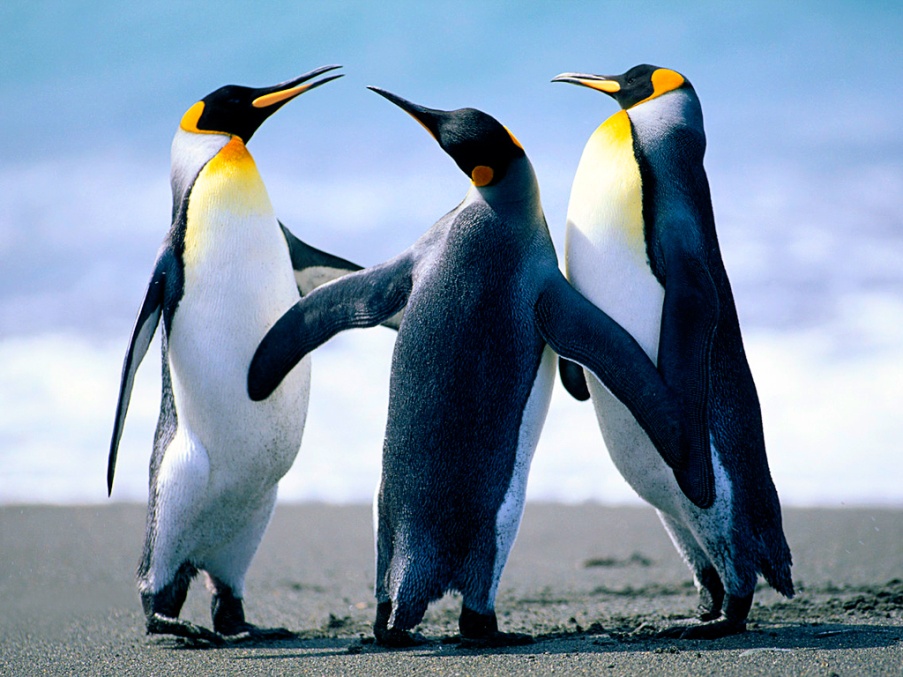 รายชื่อนักศึกษาที่เข้าร่วมกิจกรรม(หรือใบรายชื่อนักศึกษา)***  ส่วนสำคัญในการจัดกิจกรรม   รหัสนักศึกษา  รายชื่อนักศึกษา         ลายมือชื่อนักศึกษา  ที่เข้าร่วมกิจกรรมเพศจำนวนร้อยละ	ชาย2825.5	หญิง8274.5รวมทั้งสิ้น110100.0รายการประเมินS.D.1.  รูปแบบและขั้นตอนในการดำเนินกิจกรรม4.490.5382.  ความเหมาะสมของรูปแบบการจัดกิจกรรม4.550.5183.  ระยะเวลาที่ใช้ในการบรรยายมีความเหมาะสม4.480.6464.  มีการเปิดโอกาสให้ผู้ร่วมกิจกรรมซักถาม4.410.6545.  ท่านได้แลกเปลี่ยนเรียนรู้เรื่องจิตวิทยาในการทำงาน4.450.600ความพึงพอใจด้านกระบวนการ/ขั้นตอนการดำเนินการ4.480.4876.  ความพร้อมของวิทยากรในการให้ความรู้4.730.4877.  วิทยากรมีเทคนิคในการบรรยาย/การใช้สื่อ/ภาษาเข้าใจง่ายเหมาะสม4.800.4458.  วิทยากรมีความสามารถในการถ่ายทอดความรู้ตามลำดับขั้นตอนชัดเจน4.800.4029.  วิทยากรดูแลเอาใจใส่ผู้ฟังอย่างทั่วถึง4.710.513ความพึงพอใจด้านเทคนิคการบรรยายและการปฏิบัติ4.760.40610.  การได้รับคำอธิบาย ชี้แจง แนะนำที่ดีจากบุคลากรที่ให้บริการ4.560.55111.  การให้บริการสะดวกรวดเร็ว4.550.53512.  มีความกระตือรือร้นที่จะให้บริการ4.610.52613.  กิริยามารยาทและการพูดจาสุภาพเรียบร้อย4.590.579ความพึงพอใจด้านเจ้าหน้าที่ผู้ให้บริการ4.580.49214.  สถานที่จัดประชุมมีความสะอาดและเป็นระเบียบเรียบร้อย4.974.86015.  สิ่งอำนวยความสะดวกต่าง ๆ ที่ใช้ในการประชุมเพียงพอและเหมาะสม4.470.55416.  การให้บริการอาหารว่างและเครื่องดื่มในการประชุม4.530.601ความพึงพอใจด้านสิ่งอำนวยความสะดวกต่าง ๆ 4.661.72317.  ประโยชน์และความรู้ที่ได้จากการเข้าร่วมกิจกรรม4.670.50918.  ให้ข้อมูลถูกต้อง ครบถ้วน และแม่นยำ4.660.512ความพึงพอใจด้านการให้บริการ4.670.46619.  ความรู้ที่ได้รับก่อนเข้าร่วมโครงการ4.220.77120.  ความรู้ที่ได้รับหลังเข้าร่วมโครงการ4.650.53521.  นักศึกษาเล็งเห็นความสำคัญของจิตวิทยาในการทำงานมากขึ้น4.700.48022.  นักศึกษานำเทคนิคการใช้จิตวิทยาในการทำงานไปใช้ให้เกิดประโยชน์ได้4.660.529การนำความรู้ที่ได้ไปประยุกต์ใช้4.560.455ภาพรวม4.620.486ลำดับรหัสประจำตัวชื่อ-สกุลลายมือชื่อหมายเหตุ